Listed below are just a few items to ensure the success of your project’s underground phase: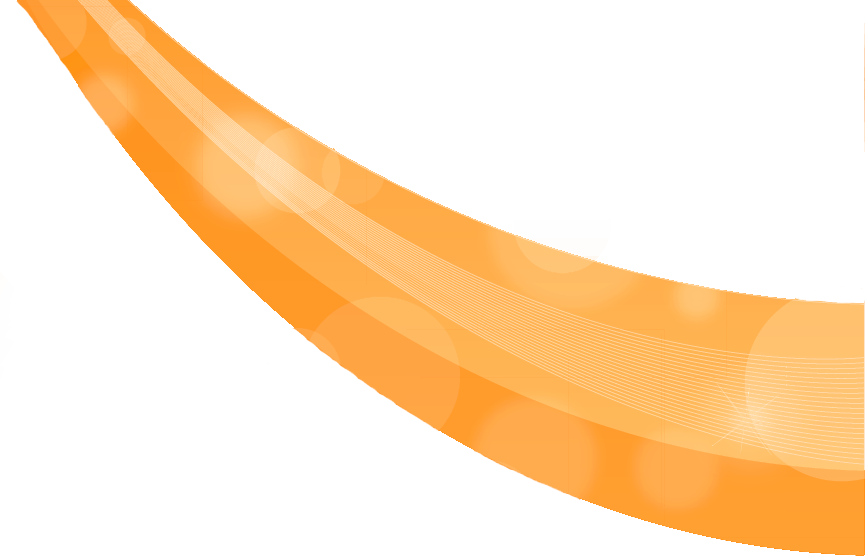 SUNRISE ELECTRICAL UNDERGROUND 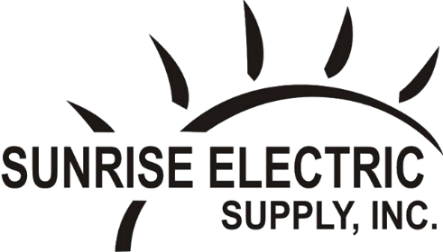 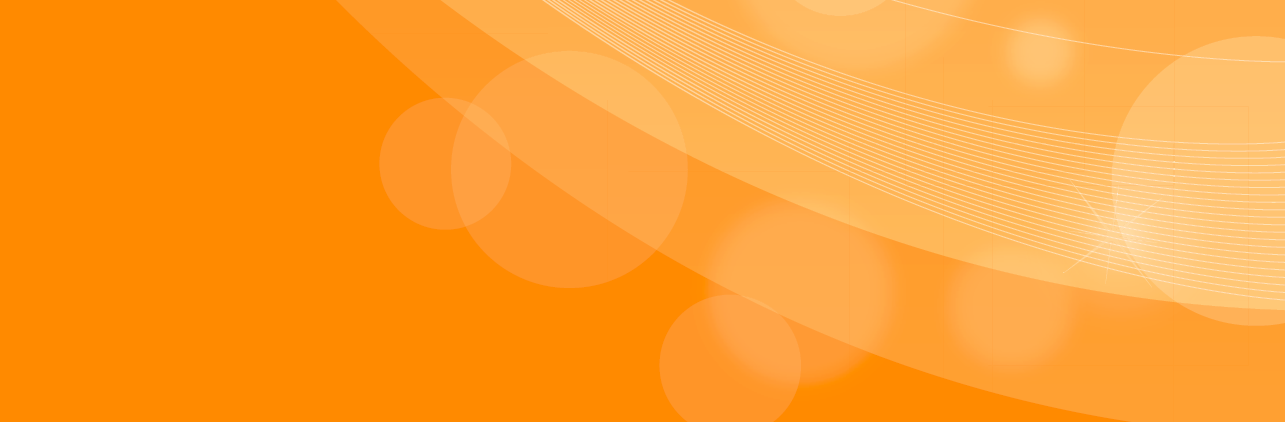 Sunrise Electric Supply has all of the manufacturer product lines required for the underground work on projects of all sizes.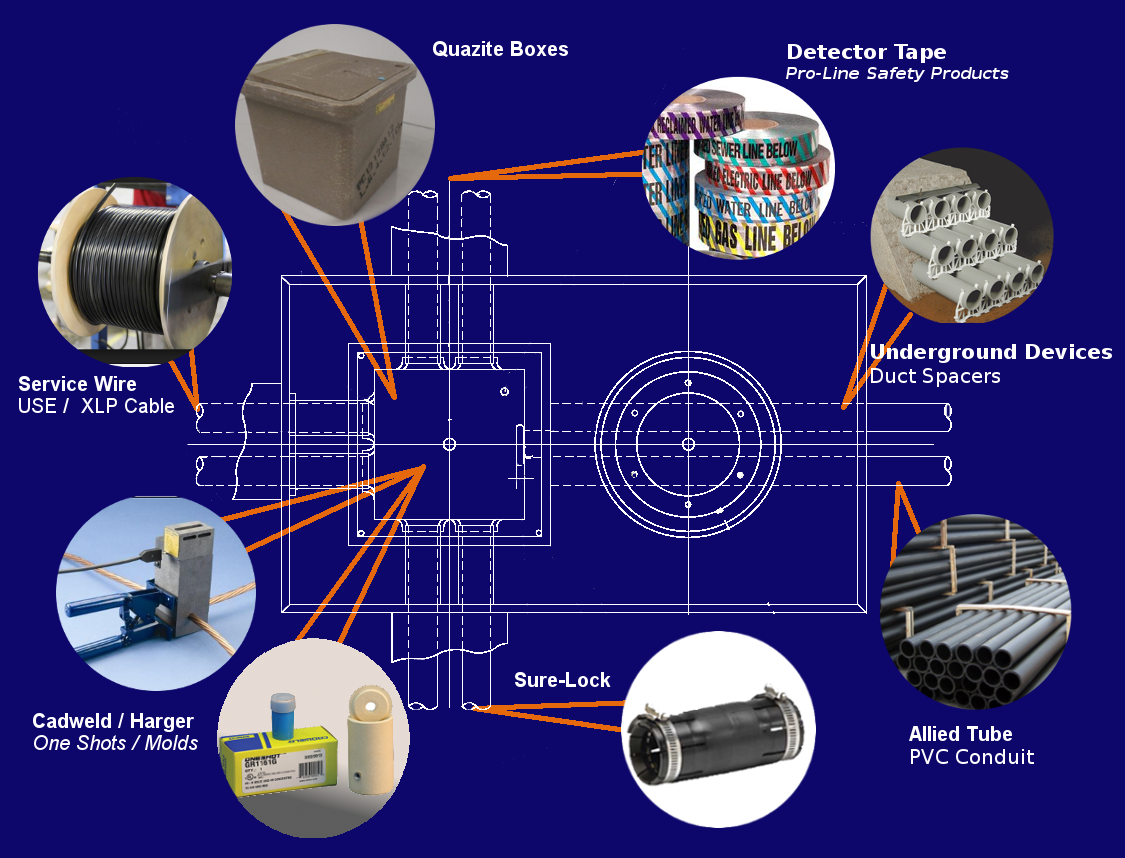 (line card on back)